«Не? Қайда? Қашан?»После тихого часа ребят отряда № 5 ждала игра «Что? Где? Когда?». Отвечая на вопросы Что? Дети узнали, интересны факты о столице нашей Родины и космодроме Байконур. Вопрос: Где? заставил ребят задуматься о территории нашего государства. Когда? Это был момент общения с интересными фактами о Казахстане?Воспитатель:Асаинова А.О.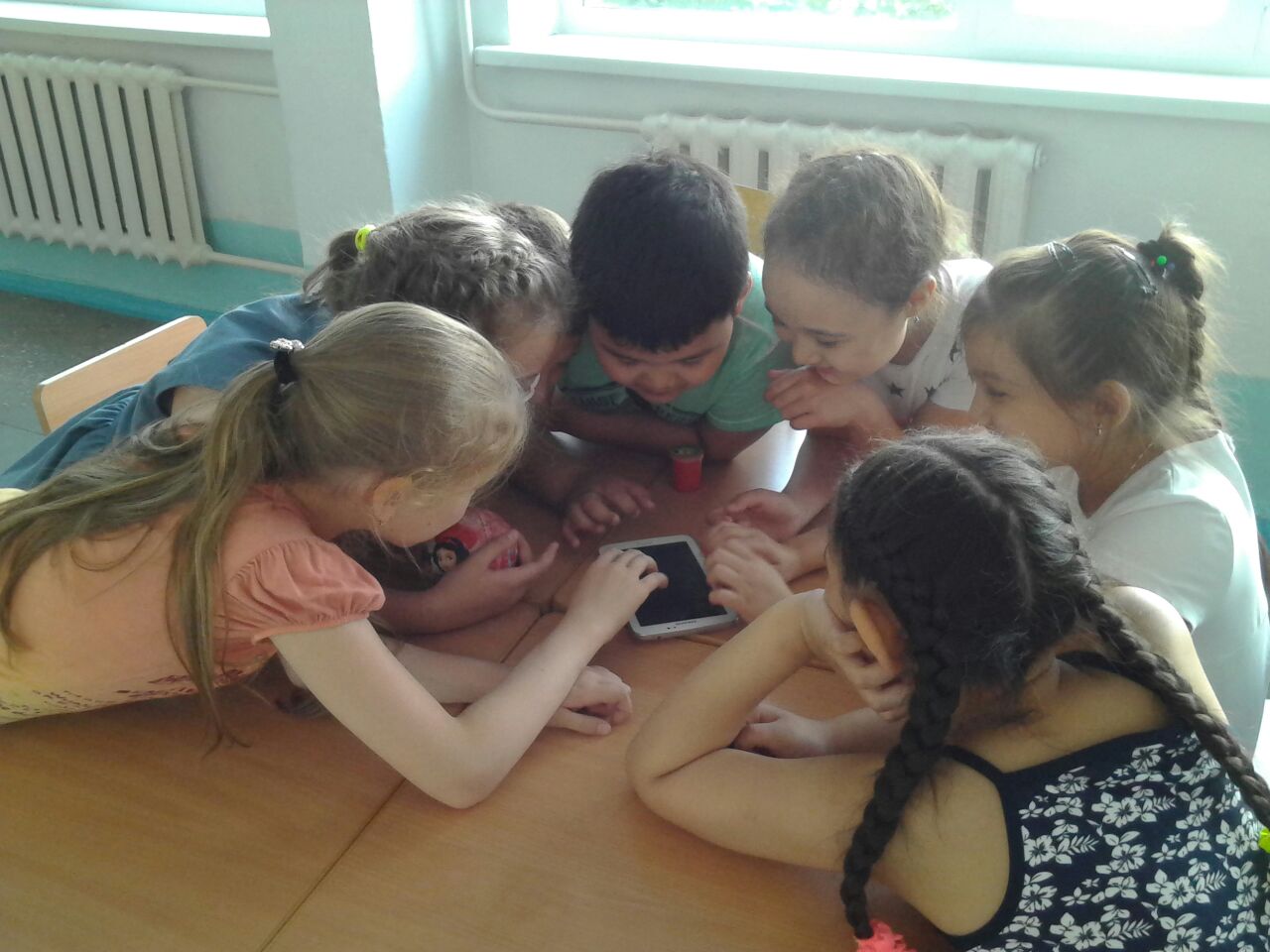 